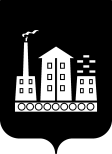 АДМИНИСТРАЦИЯГОРОДСКОГО ОКРУГА СПАССК-ДАЛЬНИЙ ПОСТАНОВЛЕНИЕ14 декабря 2020 г.            г. Спасск-Дальний, Приморского края                                  №  597-паО контрактной службе муниципального заказчика - Администрации городского округа Спасск-Дальний  В  соответствии  с  Федеральным  законом   от  05  апреля 2003 года № 44-ФЗ «О контрактной системе в сфере закупок товаров, работ, услуг для обеспечения государственных и муниципальных нужд», Приказом Министерства финансов Российской Федерации от 31 июля 2020 г. № 158н «Об утверждении типового положения (регламента) о контрактной службе»,  Приказом Министерства экономического развития Российской Федерации от 20 августа 2020 г. № 547 «О признании утратившими силу некоторых приказов Минэкономразвития России по вопросу утверждения типового положения (регламента) о контрактной службе»,   Администрация городского округа Спасск-ДальнийПОСТАНОВЛЯЕТ:1. Утвердить Положение о контрактной службе муниципального  заказчика -Администрации  городского округа Спасск-Дальний (приложение № 1).2. Утвердить состав контрактной службы муниципального заказчика - Администрации  городского  округа  Спасск-Дальний (приложение № 2).3.  Признать утратившими силу постановления Администрации  городского  округа  Спасск-Дальний:- от 14 апреля 2015 года № 235-па «О контрактной службе муниципального заказчика Администрации городского округа Спасск-Дальний»; - от 15 января 2019 г.  № 9-па «О внесении изменений в постановление Администрации городского округа Спасск-Дальний от 14 апреля 2015 года             № 235-па «О контрактной службе муниципального заказчика  Администрации городского округа Спасск-Дальний».4.  Контроль за исполнением настоящего постановления оставляю за собой. Глава  городского округа Спасск-Дальний                                              А.К. БессоновПриложение № 1 к постановлению Администрации  городского округа  Спасск-Дальний  от 14.12. 2020  № 597-паПоложениео контрактной службе муниципального заказчика -Администрации городского округа Спасск-ДальнийI. Общие положения1.1. Настоящее положение о контрактной службе муниципального  заказчика -Администрации  городского округа Спасск-Дальний (далее - Положение) устанавливает общие правила организации деятельности контрактной службы, основные полномочия контрактной службы заказчика - Администрации городского округа Спасск-Дальний (далее - Заказчик), руководителя и работников контрактной службы при осуществлении Заказчиком деятельности, направленной на обеспечение государственных и муниципальных нужд в соответствии с Федеральным законом от 5 апреля 2013 г. № 44-ФЗ «О контрактной системе в сфере закупок товаров, работ, услуг для обеспечения государственных и муниципальных нужд» (далее - Федеральный закон).1.2. Контрактная служба в своей деятельности руководствуется Конституцией Российской Федерации, Федеральным законом, гражданским законодательством Российской Федерации, бюджетным законодательством Российской Федерации, нормативными правовыми актами о контрактной системе в сфере закупок товаров, работ, услуг для обеспечения государственных и муниципальных нужд, иными нормативными правовыми актами Российской Федерации, настоящим Положением.1.3. Контрактная служба осуществляет свою деятельность во взаимодействии с другими подразделениями (службами) Заказчика.II. Организация деятельности контрактной службы2.1. Функции и полномочия контрактной службы возлагаются на сотрудников Заказчика, выполняющих функции и полномочия контрактной службы без образования отдельного структурного подразделения, состав которой утверждается Заказчиком.2.2. Контрактную службу возглавляет руководитель, назначаемый на должность распоряжением руководителя Заказчика, уполномоченного лица, исполняющего его обязанности, либо уполномоченного руководителем Заказчика лица.2.3. Руководитель контрактной службы распределяет определенные разделом III настоящего  Положения функции и полномочия между работниками контрактной службы.2.4. Работники контрактной службы должны иметь высшее образование или дополнительное профессиональное образование в сфере закупок.2.5. В соответствии с законодательством Российской Федерации действия (бездействие) должностного лица контрактной службы могут быть обжалованы в судебном порядке или в порядке, установленном главой 6 Федерального закона, в контрольный орган в сфере закупок, если такие действия (бездействие) нарушают права и законные интересы участника закупки.III. Функции и полномочия контрактной службы3. Контрактная служба осуществляет следующие функции и полномочия:3.1. При планировании закупок:3.1.1. разрабатывает план-график, осуществляет подготовку изменений в план-график;3.1.2. размещает в единой информационной системе в сфере закупок (далее - единая информационная система) план-график и внесенные в него изменения;3.1.3. организует обязательное общественное обсуждение закупок в случаях, предусмотренных статьей 20 Федерального закона;3.1.4. разрабатывает требования к закупаемым Заказчиком, его территориальными органами (подразделениями) и подведомственными им казенными учреждениями, бюджетными учреждениями и муниципальными унитарными предприятиями отдельным видам товаров, работ, услуг (в том числе предельные цены товаров, работ, услуг) и (или) нормативные затраты на обеспечение функций Заказчика, его территориальных органов (подразделений) и подведомственных им казенных учреждений на основании правовых актов о нормировании в соответствии со статьей 19 Федерального закона;3.1.5. организует в случае необходимости консультации с поставщиками (подрядчиками, исполнителями) и участвует в таких консультациях в целях определения состояния конкурентной среды на соответствующих рынках товаров, работ, услуг, определения наилучших технологий и других решений для обеспечения государственных и муниципальных нужд.3.2. При определении поставщиков (подрядчиков, исполнителей):3.2.1. обеспечивает проведение закрытых способов определения поставщиков (подрядчиков, исполнителей) в случаях, установленных статьей 84 Федерального закона, по согласованию с федеральным органом исполнительной власти, уполномоченным Правительством Российской Федерации на осуществление данных функций;3.2.2. осуществляет подготовку и размещение в единой информационной системе извещений об осуществлении закупок, документации о закупках, проектов контрактов, подготовку и направление приглашений принять участие в определении поставщиков (подрядчиков, исполнителей) закрытыми способами, в том числе в электронной форме:а) определяет и обосновывает начальную (максимальную) цену контракта, цену контракта, заключаемого с единственным поставщиком (подрядчиком, исполнителем), начальную цену единицы товара, работы, услуги, начальную сумму цен единиц товаров, работ, услуг, максимальное значение цены контракта;б) осуществляет описание объекта закупки;в) указывает в извещении об осуществлении закупки информацию, предусмотренную статьей 42 Федерального закона, в том числе информацию:об условиях, о запретах и об ограничениях допуска товаров, происходящих из иностранного государства или группы иностранных государств, работ, услуг, соответственно выполняемых, оказываемых иностранными лицами, в случае, если такие условия, запреты и ограничения установлены в соответствии со статьей 14 Федерального закона;об ограничении участия в определении поставщика (подрядчика, исполнителя), установленном в соответствии со статьей 30  Федерального закона (при необходимости);о преимуществах, предоставляемых в соответствии со статьями 28, 29 Федерального закона;3.2.3. осуществляет подготовку и размещение в единой информационной системе разъяснений положений документации о закупке;3.2.4. осуществляет подготовку и размещение в единой информационной системе извещения об отмене определения поставщика (подрядчика, исполнителя), изменений в извещение об осуществлении закупки и (или) документацию о закупке;3.2.5. осуществляет оформление и размещение в единой информационной системе протоколов определения поставщика (подрядчика, исполнителя);3.2.6. осуществляет организационно-техническое обеспечение деятельности комиссии по осуществлению закупок;3.2.7. осуществляет привлечение экспертов, экспертных организаций в случаях, установленных статьей 41 Федерального закона.3.3. При заключении контрактов:3.3.1. осуществляет размещение проекта контракта (контракта) в единой информационной системе и на электронной площадке с использованием единой информационной системы;3.3.2. осуществляет рассмотрение протокола разногласий при наличии разногласий по проекту контракта;3.3.3. осуществляет рассмотрение банковской гарантии, представленной в качестве обеспечения исполнения контракта;3.3.4. организует проверку поступления денежных средств от участника закупки, с которым заключается контракт, на счет Заказчика, внесенных в качестве обеспечения исполнения контракта;3.3.5. осуществляет подготовку и направление в контрольный орган в сфере закупок предусмотренного частью 6 статьи 93 Федерального закона обращения Заказчика о согласовании заключения контракта с единственным поставщиком (подрядчиком, исполнителем);3.3.6. осуществляет подготовку и направление в контрольный орган в сфере закупок уведомления о заключении контракта с единственным поставщиком (подрядчиком, исполнителем) в случаях, установленных частью 2 статьи 93 Федерального закона;3.3.7. осуществляет обеспечение хранения протоколов, составленных в ходе проведения конкурса, заявок на участие в конкурсе, конкурсной документации, изменений, внесенных в конкурсную документацию, разъяснений положений конкурсной документации и аудиозаписи вскрытия конвертов с заявками на участие в конкурсе в соответствии со статьей 53 Федерального закона, а также протоколов рассмотрения заявок на участие в закрытом аукционе, протоколов закрытого аукциона, заявок на участие в закрытом аукционе, документации о закрытом аукционе, изменений, внесенных в документацию о закрытом аукционе, и разъяснений документации о закрытом аукционе в соответствии со статьей 90 Федерального закона;3.3.8. обеспечивает заключение контракта с участником закупки, в том числе с которым заключается контракт, в случае уклонения победителя определения (поставщика (подрядчика, исполнителя) от заключения контракта;3.3.9. направляет информацию о заключенных контрактах в федеральный орган исполнительной власти, осуществляющий правоприменительные функции по кассовому обслуживанию исполнения бюджетов бюджетной системы Российской Федерации, в целях ведения реестра контрактов, заключенных заказчиками.3.4. При исполнении, изменении, расторжении контракта:3.4.1. осуществляет рассмотрение банковской гарантии, представленной в качестве обеспечения гарантийного обязательства;3.4.2. обеспечивает исполнение условий контракта в части выплаты аванса (если контрактом предусмотрена выплата аванса);3.4.3. обеспечивает приемку поставленного товара, выполненной работы (ее результатов), оказанной услуги, а также отдельных этапов поставки товара, выполнения работы, оказания услуги, в том числе:а) обеспечивает проведение силами Заказчика или с привлечением экспертов, экспертных организаций экспертизы поставленного товара, выполненной работы, оказанной услуги, а также отдельных этапов исполнения контракта;б) обеспечивает подготовку решения Заказчика о создании приемочной комиссии для приемки поставленного товара, выполненной работы или оказанной услуги, результатов отдельного этапа исполнения контракта;в) осуществляет оформление документа о приемке поставленного товара, выполненной работы или оказанной услуги, результатов отдельного этапа исполнения контракта;3.4.4. обеспечивает исполнение условий контракта в части оплаты поставленного товара, выполненной работы (ее результатов), оказанной услуги, а также отдельных этапов исполнения контракта;3.4.5. направляет информацию об исполнении контрактов, о внесении изменений в заключенные контракты в федеральный орган исполнительной власти, осуществляющий правоприменительные функции по кассовому обслуживанию исполнения бюджетов бюджетной системы Российской Федерации, в целях ведения реестра контрактов, заключенных заказчиками;3.4.6. взаимодействует с поставщиком (подрядчиком, исполнителем) при изменении, расторжении контракта в соответствии со статьей 95 Федерального закона, применении мер ответственности в случае нарушения условий контракта, в том числе направляет поставщику (подрядчику, исполнителю) требование об уплате неустоек (штрафов, пеней) в случае просрочки исполнения поставщиком (подрядчиком, исполнителем) обязательств (в том числе гарантийного обязательства), предусмотренных контрактом, а также в иных случаях неисполнения или ненадлежащего исполнения поставщиком (подрядчиком, исполнителем) обязательств, предусмотренных контрактом, совершении иных действий в случае нарушения поставщиком (подрядчиком, исполнителем) или заказчиком условий контракта;3.4.7. направляет в порядке, предусмотренном статьей 104 Федерального закона, в контрольный орган в сфере закупок информацию о поставщиках (подрядчиках, исполнителях), с которыми контракты расторгнуты по решению суда или в случае одностороннего отказа Заказчика от исполнения контракта в связи с существенным нарушением условий контрактов в целях включения указанной информации в реестр недобросовестных поставщиков (подрядчиков, исполнителей);3.4.8. обеспечивает исполнение условий контракта в части возврата поставщику (подрядчику, исполнителю) денежных средств, внесенных в качестве обеспечения исполнения контракта (если такая форма обеспечения исполнения контракта применяется поставщиком (подрядчиком, исполнителем), в том числе части этих денежных средств в случае уменьшения размера обеспечения исполнения контракта, в сроки, установленные частью 27 статьи 34 Федерального закона;3.4.9. обеспечивает одностороннее расторжение контракта в порядке, предусмотренном статьей  95 Федерального закона.3.5. осуществляет иные функции и полномочия, предусмотренные Федеральным законом, в том числе:3.5.1. осуществляет подготовку и направление в контрольный орган в сфере закупок информации и документов, свидетельствующих об уклонении победителя определения поставщика (подрядчика, исполнителя) от заключения контракта, в целях включения такой информации в реестр недобросовестных поставщиков (подрядчиков, исполнителей);3.5.2. составляет и размещает в единой информационной системе отчет об объеме закупок у субъектов малого предпринимательства, социально ориентированных некоммерческих организаций;3.5.3. принимает участие в рассмотрении дел об обжаловании действий (бездействия) Заказчика, уполномоченного органа (учреждения) в случае если определение поставщика (подрядчика, исполнителя) для Заказчика осуществляется таким органом (учреждением), специализированной организацией (в случае ее привлечения), комиссии по осуществлению закупок, ее членов, должностного лица контрактной службы, контрактного управляющего, оператора электронной площадки, оператора специализированной электронной площадки, если такие действия (бездействие) нарушают права и законные интересы участника закупки, а также осуществляет подготовку материалов в рамках претензионно-исковой работы;3.5.5. при централизации закупок в соответствии со статьей 26 Федерального закона осуществляет предусмотренные Федеральным законом и настоящим Положением полномочия, не переданные соответствующему уполномоченному органу (учреждению) на осуществление определения поставщиков (подрядчиков, исполнителей) для Заказчика.Приложение № 2 к постановлению Администрации  городского округа  Спасск-Дальний от  14.12.2020  №  597-паСостав контрактной службы муниципального заказчика - Администрации  городского  округа  Спасск-ДальнийЖуравскийПавел ОлеговичЖуравскийПавел Олегович- заместитель главы Администрации городского округа Спасск-Дальний;Апанасенко Александр Владимирович- начальник отдела по физической культуре, спорту и молодежной политике Администрации городского округа Спасск-Дальний;- начальник отдела по физической культуре, спорту и молодежной политике Администрации городского округа Спасск-Дальний;- начальник отдела по физической культуре, спорту и молодежной политике Администрации городского округа Спасск-Дальний;БегунковГеннадий Константинович- начальник управления экономики и муниципального заказа Администрации городского округа Спасск-Дальний;- начальник управления экономики и муниципального заказа Администрации городского округа Спасск-Дальний;- начальник управления экономики и муниципального заказа Администрации городского округа Спасск-Дальний;ВащенкоДарья Игоревна- главный специалист 1 разряда управления жилищно-коммунального хозяйства Администрации городского округа Спасск-Дальний;- главный специалист 1 разряда управления жилищно-коммунального хозяйства Администрации городского округа Спасск-Дальний;- главный специалист 1 разряда управления жилищно-коммунального хозяйства Администрации городского округа Спасск-Дальний;Голубцов Виктор АлександровичГолубцов Виктор Александрович- начальник отдела дорожного хозяйства, транспорта и благоустройства управления жилищно-коммунального хозяйства Администрации городского округа Спасск-Дальний;ДвинянинаЮлия Васильевна ДвинянинаЮлия Васильевна - начальник отдела по управлению муниципальным имуществом управления земельных и имущественных отношений Администрации городского округа Спасск-Дальний, заместитель председателя комиссии;ДрагуноваСветлана АлександровнаДрагуноваСветлана Александровна- начальник отдела по управлению земельными ресурсами управления земельных и имущественных отношений Администрации городского округа Спасск-Дальний;ЕнютинаАнна ЕвгеньевнаЕнютинаАнна Евгеньевна- ведущий специалист 1 разряда отдела муниципального заказа и потребительского рынка Администрации городского округа Спасск-Дальний;ЛугининаДиана ВикторовнаЛугининаДиана Викторовна- начальник управления жизнеобеспечения управления жилищно-коммунального хозяйства Администрации городского округа Спасск-Дальний;МанжароваОксана НиколаевнаМанжароваОксана Николаевна- главный специалист 1 разряда отдела архитектуры управления градостроительства Администрации  городского округа Спасск-Дальний;ПетикИнна БорисовнаПетикИнна Борисовна- начальник управления земельных и имущественных отношений Администрации городского округа Спасск-Дальний;СапуновЕвгений Владимирович СапуновЕвгений Владимирович - заместитель начальника правового управления Администрации городского округа Спасск-Дальний;Симоненко Ольга СергеевнаСимоненко Ольга Сергеевна- начальник управления жилищно-коммунального хозяйства Администрации городского округа Спасск-Дальний;Скажутин Олег ГеоргиевичСкажутин Олег Георгиевич- начальник отдела муниципального заказа и потребительского рынка управления экономики и муниципального заказа Администрации городского округа Спасск-Дальний;Тарасенко Ада ПавловнаТарасенко Ада Павловна- главный специалист 1 разряда отдела муниципального заказа и потребительского рынка управления экономики и муниципального заказа Администрации городского округа Спасск-Дальний;ТкаченкоЕлена СергеевнаТкаченкоЕлена Сергеевна- начальник отдела учета и отчетности Администрации городского округа Спасск-Дальний;ФоменкоАнна ВладимировнаФоменкоАнна Владимировна- начальник отдела капитального строительства управления градостроительства Администрации городского округа Спасск-Дальний;ЧерниговаАнна ВладимировнаЧерниговаАнна Владимировна- главный специалист 1 разряда жилищного отдела управления жилищно-коммунального хозяйства Администрации городского округа Спасск-Дальний.